NAME: AGBEJA OREOLUWA AYOOLUWAMATRIC NUMBER: 15/MHS01/012DEPARTMENT:COMPUTER ENGINEERING1A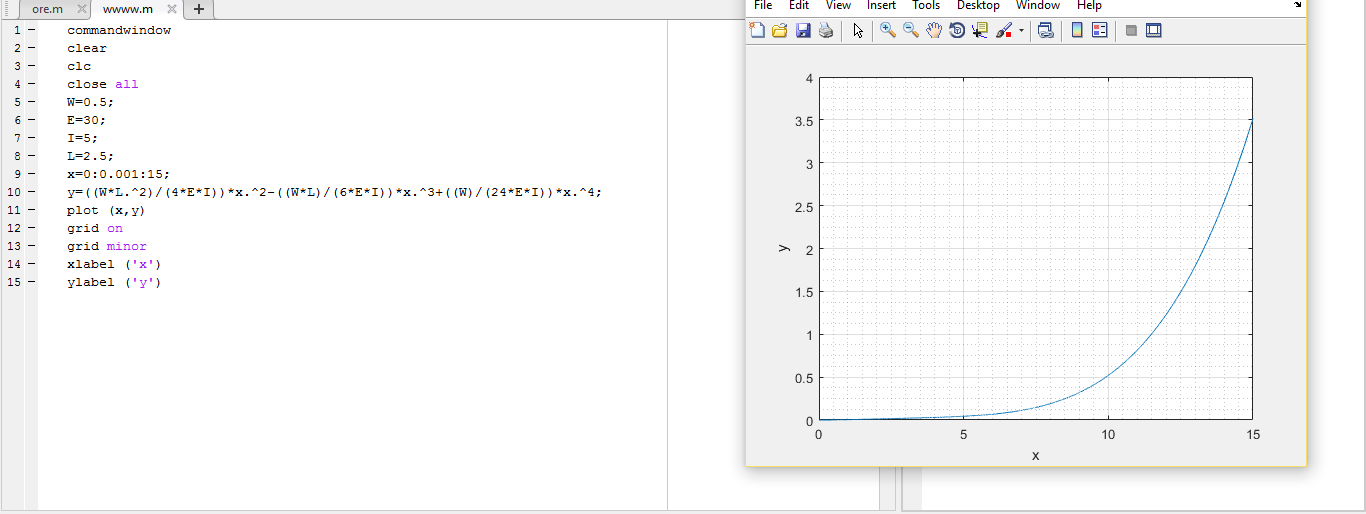 1B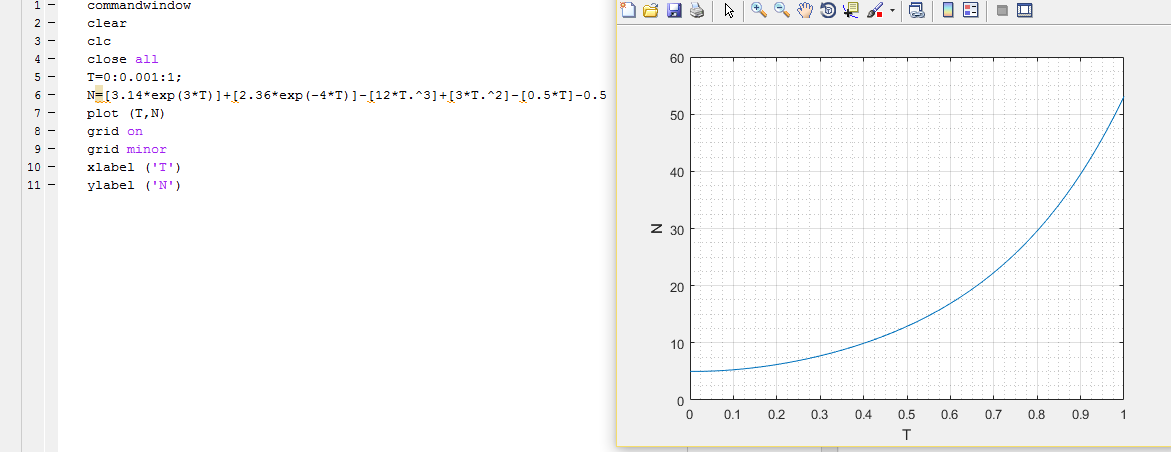 